Serviço Autônomo de Água e Esgoto de Vargem Alta Estado do Espírito Santo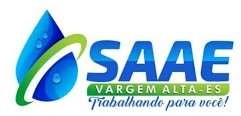 Av. Largo Emilio David, S/N - Centro - Vargem Alta -ES - CEP:29295-000Telefone:28 99924-8726 CNPJ:31.724.255/0001-20QUADRO PARA PREEENCHIMENTO PREÇOS18/01/2024 15:11:48Serviço Autônomo de Água e Esgoto de Vargem Alta Estado do Espírito SantoAv. Largo Emilio David, S/N - Centro - Vargem Alta -ES - CEP:29295-000Telefone:28 99924-8726 CNPJ:31.724.255/0001-20QUADRO PARA PREEENCHIMENTO PREÇOS18/01/2024 15:11:48Serviço Autônomo de Água e Esgoto de Vargem Alta Estado do Espírito SantoAv. Largo Emilio David, S/N - Centro - Vargem Alta -ES - CEP:29295-000Telefone:28 99924-8726 CNPJ:31.724.255/0001-20QUADRO PARA PREEENCHIMENTO PREÇOS18/01/2024 15:11:48ProcessoProcessoPesquisa de Preços Nº 000004/2024 - 18/01/2024 - Processo Nº 000008/2024Pesquisa de Preços Nº 000004/2024 - 18/01/2024 - Processo Nº 000008/2024Pesquisa de Preços Nº 000004/2024 - 18/01/2024 - Processo Nº 000008/2024Pesquisa de Preços Nº 000004/2024 - 18/01/2024 - Processo Nº 000008/2024Pesquisa de Preços Nº 000004/2024 - 18/01/2024 - Processo Nº 000008/2024Pesquisa de Preços Nº 000004/2024 - 18/01/2024 - Processo Nº 000008/2024Pesquisa de Preços Nº 000004/2024 - 18/01/2024 - Processo Nº 000008/2024Pesquisa de Preços Nº 000004/2024 - 18/01/2024 - Processo Nº 000008/2024Pesquisa de Preços Nº 000004/2024 - 18/01/2024 - Processo Nº 000008/2024Pesquisa de Preços Nº 000004/2024 - 18/01/2024 - Processo Nº 000008/2024FornecedorFornecedorCNPJCNPJEndereçoEndereçoContatoContatoCódigoCódigoEspecificaçõesMarcaMarcaUnidadeUnidadeQuantidadeUnitárioUnitárioValor TotalValor Total0000191000001910RELE FALTA DE FASE 220V.RELE FALTA DE FASE 220V.UNUN3,003,000000191100001911RELE TERMICO 23-32A 1NA+NFUNUN3,000000191200001912CONTATOR TRIPOLAR 32A 220VCAUNUN8,000000191300001913ROLAMENTO 6206UNUN3,000000191400001914ROLAMENTO 6207UNUN4,000000191500001915PROGRAMADOR DE TRILHO DINUNUN2,000000191600001916CAIXA DE COMANDO 30X20UNUN2,000000191700001917CONTATOR 18 AMPERESUNUN4,000000191800001918CHAVE SELETORA 3 POSIÇÕESUNUN3,000000191900001919RELE TERMICO 5.5-8A 1NA+1NFUNUN3,000000146100001461BOIA ELETRICAUNUN4,000000192000001920ROLAMENTO 6203UNUN4,000000192100001921ROLAMENTO 6202UNUN4,000000192200001922PLATINADO MOD. 56UNUN6,000000192300001923SELO MECANICO 5/8UNUN8,000000192400001924VENTOINHA COPO MODELO 48UNUN6,000000192500001925CENTRIFUGO MOD. 48UNUN6,000000192600001926CAPACITOR DE PARTIDA 648 UFUNUN6,000000192700001927SINALEIRO LED VERDEUNUN6,000000192800001928DISJUNTOR MINI 2 POLO 32AUNUN3,000000184900001849RELE DE NIVEL PARA RESERVATORIO 220V A 380VUNUN15,00ProcessoPesquisa de Preços Nº 000004/2024 - 18/01/2024 - Processo Nº 000008/2024Pesquisa de Preços Nº 000004/2024 - 18/01/2024 - Processo Nº 000008/2024Pesquisa de Preços Nº 000004/2024 - 18/01/2024 - Processo Nº 000008/2024Pesquisa de Preços Nº 000004/2024 - 18/01/2024 - Processo Nº 000008/2024Pesquisa de Preços Nº 000004/2024 - 18/01/2024 - Processo Nº 000008/2024Pesquisa de Preços Nº 000004/2024 - 18/01/2024 - Processo Nº 000008/2024FornecedorCNPJEndereçoContatoCódigoEspecificaçõesMarcaUnidadeQuantidadeUnitárioValor Total00001929ROLAMENTO 6308UN2,0000001930SELO MECANICO 1 1/2 POLEGADAS T-01UN3,0000001931FIO ESMALTADO 17 AWGKG26,0000001932FIO ESMALTADO 18 AWGKG26,0000001933FIO ESMALTADO 20 AWGKG26,0000001934FIO ESMALTADO 22 AWGKG26,0000001935FIO ESMALTADO 25 AWGKG13,0000001936VENTOINHA MOD 132 WEG 2PUN3,0000001937CABO DE SAIDA PARA MOTOR 1MMMT15,0000001938CABO DE SAIDA PARA MOTOR 2,5MMMT15,0000001939CABO DE SAIDA PARA MOTOR 6MMMT15,0000001940FIBRA DE MOTOR 25MT1,0000001941RELE TEMPORIZADOR 3-30S 220VUN3,0000001624VERNIZ PARA MOTORLT2,0000001942ESPAGUETE ISOLANTE PARA MOTOR ELETRICO 1MMMT10,0000001943ESPAGUETE ISOLANTE PARA MOTOR ELETRICO 2MMMT10,0000001944ESPAGUETE ISOLANTE PARA MOTOR ELETRICO 4MMMT10,0000001945ESPAGUETE ISOLANTE PARA MOTOR ELETRICO 6MMMT10,0000001946CONTATOR 3RT 1044, 22VCS, 65A - 50/60HZ 1ª LINHAUN3,0000001947CONTATOR TRIPOLAR 40A 220VCAUN3,00ProcessoProcessoPesquisa de Preços Nº 000004/2024 - 18/01/2024 - Processo Nº 000008/2024Pesquisa de Preços Nº 000004/2024 - 18/01/2024 - Processo Nº 000008/2024Pesquisa de Preços Nº 000004/2024 - 18/01/2024 - Processo Nº 000008/2024Pesquisa de Preços Nº 000004/2024 - 18/01/2024 - Processo Nº 000008/2024Pesquisa de Preços Nº 000004/2024 - 18/01/2024 - Processo Nº 000008/2024Pesquisa de Preços Nº 000004/2024 - 18/01/2024 - Processo Nº 000008/2024Pesquisa de Preços Nº 000004/2024 - 18/01/2024 - Processo Nº 000008/2024Pesquisa de Preços Nº 000004/2024 - 18/01/2024 - Processo Nº 000008/2024Pesquisa de Preços Nº 000004/2024 - 18/01/2024 - Processo Nº 000008/2024FornecedorFornecedorCNPJCNPJEndereçoEndereçoContatoContatoCódigoCódigoEspecificaçõesEspecificaçõesEspecificaçõesMarcaUnidadeQuantidadeUnitárioValor TotalValor Total0000185000001850DIAMOND PAPERDIAMOND PAPERDIAMOND PAPERMT3,000000185100001851FIBRA POLIESTER 0,19MMFIBRA POLIESTER 0,19MMFIBRA POLIESTER 0,19MMMT3,00Valor Total GeralValor Total GeralValor Total GeralValor Total GeralValor Total GeralValor Total GeralValor Total GeralValor Total GeralValidade da Proposta: 30 diasValidade da Proposta: 30 diasValidade da Proposta: 30 diasValidade da Proposta: 30 diasValidade da Proposta: 30 diasValidade da Proposta: 30 diasValidade da Proposta: 30 diasValidade da Proposta: 30 diasValidade da Proposta: 30 diasCONDIÇÕES DA CONTRATAÇÃO CONFORME TERMO DE REFERÊNCIA EM ANEXOCONDIÇÕES DA CONTRATAÇÃO CONFORME TERMO DE REFERÊNCIA EM ANEXOCONDIÇÕES DA CONTRATAÇÃO CONFORME TERMO DE REFERÊNCIA EM ANEXOCONDIÇÕES DA CONTRATAÇÃO CONFORME TERMO DE REFERÊNCIA EM ANEXOCONDIÇÕES DA CONTRATAÇÃO CONFORME TERMO DE REFERÊNCIA EM ANEXOCONDIÇÕES DA CONTRATAÇÃO CONFORME TERMO DE REFERÊNCIA EM ANEXOCONDIÇÕES DA CONTRATAÇÃO CONFORME TERMO DE REFERÊNCIA EM ANEXOCONDIÇÕES DA CONTRATAÇÃO CONFORME TERMO DE REFERÊNCIA EM ANEXOCONDIÇÕES DA CONTRATAÇÃO CONFORME TERMO DE REFERÊNCIA EM ANEXOASSINATURA DO RESPONSÁVEL:ASSINATURA DO RESPONSÁVEL:ASSINATURA DO RESPONSÁVEL:ASSINATURA DO RESPONSÁVEL:ASSINATURA DO RESPONSÁVEL:ASSINATURA DO RESPONSÁVEL:Data:	/	/Data:	/	/Data:	/	/Data:	/	/Data:	/	/Data:	/	/CARIMBO CNPJCARIMBO CNPJData:	/	/Data:	/	/Data:	/	/Data:	/	/Data:	/	/Data:	/	/OBSERVAÇÕES:OBSERVAÇÕES:OBSERVAÇÕES:OBSERVAÇÕES:OBSERVAÇÕES:OBSERVAÇÕES:OBSERVAÇÕES:OBSERVAÇÕES:OBSERVAÇÕES:A PROPOSTA DEVERÁ ESTAR ASSINADA PELO REPRESENTANTE DA EMPRESA COM O CARIMBO DE "CNPJ";A EMPRESA DECLARADA VENCEDORA DEVERÁ APRESENTAR AS CERTIDÕES NEGATIVAS DE DÉBITOS FEDERAL, ESTADUAL E MUNICIPAL, FGTS, TRABALHISTA e DOCUMENTO DE CONSTITUIÇÃO DA EMPRESA PARA FINS DE CONTRATAÇÃO.Na proposta devem estar incluídos nos preços todas as tributos de qualquer natureza e todas as despesas, diretas ou indiretas, relacionadas com o fornecimento do objeto, inclusive frete de entrega;4. . ENDEREÇO DE ENTREGA: Largo Emilio David, sn, Centro , Vargem Alta-ES, de segunda a sexta (7 às 15hs)CONTATO : SAAE – SERVIÇO AUTÔNOMO DE ÁGUA E ESGOTO – VARGEM ALTA/ES – CNPJ nº 31.724.255/0001-20. Tel. de contato. [028] 99930-1695; E-mail: licitacaosaaevalta@gmail.comA PROPOSTA DEVERÁ ESTAR ASSINADA PELO REPRESENTANTE DA EMPRESA COM O CARIMBO DE "CNPJ";A EMPRESA DECLARADA VENCEDORA DEVERÁ APRESENTAR AS CERTIDÕES NEGATIVAS DE DÉBITOS FEDERAL, ESTADUAL E MUNICIPAL, FGTS, TRABALHISTA e DOCUMENTO DE CONSTITUIÇÃO DA EMPRESA PARA FINS DE CONTRATAÇÃO.Na proposta devem estar incluídos nos preços todas as tributos de qualquer natureza e todas as despesas, diretas ou indiretas, relacionadas com o fornecimento do objeto, inclusive frete de entrega;4. . ENDEREÇO DE ENTREGA: Largo Emilio David, sn, Centro , Vargem Alta-ES, de segunda a sexta (7 às 15hs)CONTATO : SAAE – SERVIÇO AUTÔNOMO DE ÁGUA E ESGOTO – VARGEM ALTA/ES – CNPJ nº 31.724.255/0001-20. Tel. de contato. [028] 99930-1695; E-mail: licitacaosaaevalta@gmail.comA PROPOSTA DEVERÁ ESTAR ASSINADA PELO REPRESENTANTE DA EMPRESA COM O CARIMBO DE "CNPJ";A EMPRESA DECLARADA VENCEDORA DEVERÁ APRESENTAR AS CERTIDÕES NEGATIVAS DE DÉBITOS FEDERAL, ESTADUAL E MUNICIPAL, FGTS, TRABALHISTA e DOCUMENTO DE CONSTITUIÇÃO DA EMPRESA PARA FINS DE CONTRATAÇÃO.Na proposta devem estar incluídos nos preços todas as tributos de qualquer natureza e todas as despesas, diretas ou indiretas, relacionadas com o fornecimento do objeto, inclusive frete de entrega;4. . ENDEREÇO DE ENTREGA: Largo Emilio David, sn, Centro , Vargem Alta-ES, de segunda a sexta (7 às 15hs)CONTATO : SAAE – SERVIÇO AUTÔNOMO DE ÁGUA E ESGOTO – VARGEM ALTA/ES – CNPJ nº 31.724.255/0001-20. Tel. de contato. [028] 99930-1695; E-mail: licitacaosaaevalta@gmail.comA PROPOSTA DEVERÁ ESTAR ASSINADA PELO REPRESENTANTE DA EMPRESA COM O CARIMBO DE "CNPJ";A EMPRESA DECLARADA VENCEDORA DEVERÁ APRESENTAR AS CERTIDÕES NEGATIVAS DE DÉBITOS FEDERAL, ESTADUAL E MUNICIPAL, FGTS, TRABALHISTA e DOCUMENTO DE CONSTITUIÇÃO DA EMPRESA PARA FINS DE CONTRATAÇÃO.Na proposta devem estar incluídos nos preços todas as tributos de qualquer natureza e todas as despesas, diretas ou indiretas, relacionadas com o fornecimento do objeto, inclusive frete de entrega;4. . ENDEREÇO DE ENTREGA: Largo Emilio David, sn, Centro , Vargem Alta-ES, de segunda a sexta (7 às 15hs)CONTATO : SAAE – SERVIÇO AUTÔNOMO DE ÁGUA E ESGOTO – VARGEM ALTA/ES – CNPJ nº 31.724.255/0001-20. Tel. de contato. [028] 99930-1695; E-mail: licitacaosaaevalta@gmail.comA PROPOSTA DEVERÁ ESTAR ASSINADA PELO REPRESENTANTE DA EMPRESA COM O CARIMBO DE "CNPJ";A EMPRESA DECLARADA VENCEDORA DEVERÁ APRESENTAR AS CERTIDÕES NEGATIVAS DE DÉBITOS FEDERAL, ESTADUAL E MUNICIPAL, FGTS, TRABALHISTA e DOCUMENTO DE CONSTITUIÇÃO DA EMPRESA PARA FINS DE CONTRATAÇÃO.Na proposta devem estar incluídos nos preços todas as tributos de qualquer natureza e todas as despesas, diretas ou indiretas, relacionadas com o fornecimento do objeto, inclusive frete de entrega;4. . ENDEREÇO DE ENTREGA: Largo Emilio David, sn, Centro , Vargem Alta-ES, de segunda a sexta (7 às 15hs)CONTATO : SAAE – SERVIÇO AUTÔNOMO DE ÁGUA E ESGOTO – VARGEM ALTA/ES – CNPJ nº 31.724.255/0001-20. Tel. de contato. [028] 99930-1695; E-mail: licitacaosaaevalta@gmail.comA PROPOSTA DEVERÁ ESTAR ASSINADA PELO REPRESENTANTE DA EMPRESA COM O CARIMBO DE "CNPJ";A EMPRESA DECLARADA VENCEDORA DEVERÁ APRESENTAR AS CERTIDÕES NEGATIVAS DE DÉBITOS FEDERAL, ESTADUAL E MUNICIPAL, FGTS, TRABALHISTA e DOCUMENTO DE CONSTITUIÇÃO DA EMPRESA PARA FINS DE CONTRATAÇÃO.Na proposta devem estar incluídos nos preços todas as tributos de qualquer natureza e todas as despesas, diretas ou indiretas, relacionadas com o fornecimento do objeto, inclusive frete de entrega;4. . ENDEREÇO DE ENTREGA: Largo Emilio David, sn, Centro , Vargem Alta-ES, de segunda a sexta (7 às 15hs)CONTATO : SAAE – SERVIÇO AUTÔNOMO DE ÁGUA E ESGOTO – VARGEM ALTA/ES – CNPJ nº 31.724.255/0001-20. Tel. de contato. [028] 99930-1695; E-mail: licitacaosaaevalta@gmail.comA PROPOSTA DEVERÁ ESTAR ASSINADA PELO REPRESENTANTE DA EMPRESA COM O CARIMBO DE "CNPJ";A EMPRESA DECLARADA VENCEDORA DEVERÁ APRESENTAR AS CERTIDÕES NEGATIVAS DE DÉBITOS FEDERAL, ESTADUAL E MUNICIPAL, FGTS, TRABALHISTA e DOCUMENTO DE CONSTITUIÇÃO DA EMPRESA PARA FINS DE CONTRATAÇÃO.Na proposta devem estar incluídos nos preços todas as tributos de qualquer natureza e todas as despesas, diretas ou indiretas, relacionadas com o fornecimento do objeto, inclusive frete de entrega;4. . ENDEREÇO DE ENTREGA: Largo Emilio David, sn, Centro , Vargem Alta-ES, de segunda a sexta (7 às 15hs)CONTATO : SAAE – SERVIÇO AUTÔNOMO DE ÁGUA E ESGOTO – VARGEM ALTA/ES – CNPJ nº 31.724.255/0001-20. Tel. de contato. [028] 99930-1695; E-mail: licitacaosaaevalta@gmail.comA PROPOSTA DEVERÁ ESTAR ASSINADA PELO REPRESENTANTE DA EMPRESA COM O CARIMBO DE "CNPJ";A EMPRESA DECLARADA VENCEDORA DEVERÁ APRESENTAR AS CERTIDÕES NEGATIVAS DE DÉBITOS FEDERAL, ESTADUAL E MUNICIPAL, FGTS, TRABALHISTA e DOCUMENTO DE CONSTITUIÇÃO DA EMPRESA PARA FINS DE CONTRATAÇÃO.Na proposta devem estar incluídos nos preços todas as tributos de qualquer natureza e todas as despesas, diretas ou indiretas, relacionadas com o fornecimento do objeto, inclusive frete de entrega;4. . ENDEREÇO DE ENTREGA: Largo Emilio David, sn, Centro , Vargem Alta-ES, de segunda a sexta (7 às 15hs)CONTATO : SAAE – SERVIÇO AUTÔNOMO DE ÁGUA E ESGOTO – VARGEM ALTA/ES – CNPJ nº 31.724.255/0001-20. Tel. de contato. [028] 99930-1695; E-mail: licitacaosaaevalta@gmail.comA PROPOSTA DEVERÁ ESTAR ASSINADA PELO REPRESENTANTE DA EMPRESA COM O CARIMBO DE "CNPJ";A EMPRESA DECLARADA VENCEDORA DEVERÁ APRESENTAR AS CERTIDÕES NEGATIVAS DE DÉBITOS FEDERAL, ESTADUAL E MUNICIPAL, FGTS, TRABALHISTA e DOCUMENTO DE CONSTITUIÇÃO DA EMPRESA PARA FINS DE CONTRATAÇÃO.Na proposta devem estar incluídos nos preços todas as tributos de qualquer natureza e todas as despesas, diretas ou indiretas, relacionadas com o fornecimento do objeto, inclusive frete de entrega;4. . ENDEREÇO DE ENTREGA: Largo Emilio David, sn, Centro , Vargem Alta-ES, de segunda a sexta (7 às 15hs)CONTATO : SAAE – SERVIÇO AUTÔNOMO DE ÁGUA E ESGOTO – VARGEM ALTA/ES – CNPJ nº 31.724.255/0001-20. Tel. de contato. [028] 99930-1695; E-mail: licitacaosaaevalta@gmail.com